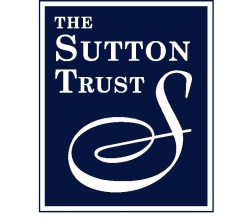 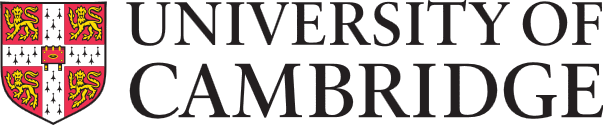 VERIFICATION FORM FOR SPONSORED PLACESFunded by The Sutton TrustSubject Matters 2015Students should email a copy of this completed form to the Cambridge Admissions Office along with the relevant documentation or verification within two weeks of reserving a place on a Subject Matters session. STUDENT DETAILS:ELIGIBILITY FOR FUNDED PLACE (please tick all that apply)□ I am in receipt of the 16-19 Bursary□ I am in receipt of Discretionary Learner Support□ My family are in receipt of income support □ I am in local authority carePlease attach copies of relevant documentation or ask your school/college to complete the box below.Order numberStudent nameStudent date of birthStudent email addressSubject Matters session (date)
School/college stamp:Authorising staff member name and position: